ПРОФСОЮЗ МАШИНОСТРОИТЕЛЕЙ РЕСПУБЛИКИ БАШКОРТОСТАН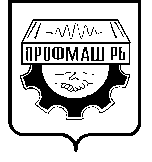 РЕСПУБЛИКАНСКИЙ КОМИТЕТIII П Л Е Н У Мп о с т а н о в л е н и ег. Уфа										27 октября 2015года«О ходе объединения профсоюзов»	30 сентября 2015 года Президиум Центрального комитета Профсоюза машиностроителей РФ рассмотрел на своем заседании вопрос об объединении профсоюзов: Российского профсоюза трудящихся авиационной промышленности, Всероссийского профсоюза работников оборонной промышленности, машиностроителей РФ, работников автомобильного и сельскохозяйственного машиностроения, работников судостроения, судоремонта и морской техники. На заседаниях рабочей комиссии по объединению были достигнуты договоренности о названии объединенного профсоюза – профсоюз промышленности, о финансовой политике о распределении членских профсоюзных взносов в соотношении 75% - ППО, 25% - вышестоящим профорганнам, о сохранении традиционной структуры профсоюза и форме объединения профсоюзов в форме присоединения к базовому профсоюзу, которым определен Российский профсоюз трудящихся авиационной промышленности.Заслушав и обсудив Постановление президиума ЦК Профсоюза машиностроителей РФ от 30.09.2015г., информацию Тянутовой Л.И.,  Калякулина Р.В.,республиканский комитет профсоюза машиностроителей РБп о с т а н о в л я е т:Представленную информацию о ходе объединения профсоюзов принять к сведению.Республиканскому комитету Профсоюза, Союзу молодых машиностроителей РБ продолжить практику проведения совместных мероприятий в рамках Ассоциации машиностроительных профсоюзов РБ.Президиуму республиканского комитета при разработке программы действий Профсоюза на 2016 год предусмотреть проведение заседаний выборных органов Профсоюзов, входящих в Ассоциацию, с единой повесткой дня.Председателям ППО довести информацию об объединении профсоюзов до профсоюзного актива организаций.Председатель Профсоюза					Л. Тянутова